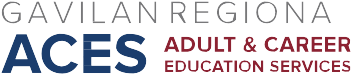 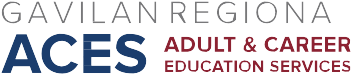 AB 104 Consortium MeetingOctober 6, 2017AgendaApprove September 15, 2017 minutesUpdates/Announcements:First quarter TE  report due October 31Update on October 27 PDGUSDMHUSDNoncreditSBHSD        2018-2021 Three Year Plan: Discuss visionNext Meeting:   October 20, 2017, 2:30-4:30, ESL Computer Lab Conference Room